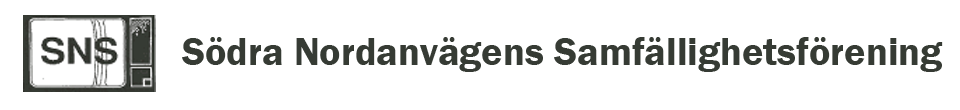 Kallelse till årsmöte 2024Tisdagen den 23 april kl 19:00 i Grimstagården i BollstanäsFörslag på dagordning:Öppnande av mötetVal av ordförande för mötetVal av sekreterare för mötetVal av justerareGodkännande av dagordningFastställande av röstlängdFråga om årsmötets behöriga utlysandeStyrelsens redovisning av verksamhetsåret 2023FörvaltningsberättelsenEkonomisk redovisningFöredragning av revisionsberättelsenFastställande av resultaträkning och balansräkning för 2023Fråga om ansvarsfrihet för styrelsen för 2023Förslag från styrelsenMotioner från medlemmarFastställande av budget för 2024Val av styrelse och suppleanterVal av revisor och revisorssuppleantVal av valberedningInformation från styrelsenÖvriga frågorAvslutning av mötetAlla handlingar till årsmötet finns på vår hemsida: sodranordanvagen.seunder Dokumentarkiv. Har du problem att hitta dem så hör av dig till Krister Henriksson (krister@evista.nu) så ordnar han det.Mycket Välkomna!Styrelsen